НАЧАЛО РАБОТЫ В АСУ РСОДля начала работы в АСУ РСО необходимо:1) Ознакомиться с видеоинструкцией «Мастер ввода данных», а также с аналогичной печатной инструкцией (входят в состав пакета документов).2) Предварительно подготовить:Список основных сотрудников (без совместителей) в электронном виде (как это сделать изложено в Инструкции «Подготовка данных»);Список программ дополнительного образования с указанием кол-ва часов в год и в неделю по каждому году обучения;Список объединений;Список обучающихся - организованных детей (в произвольном виде) с разбивкой по объединениям. Необходимая информация: название объединения, год обучения, ФИО, дата рождения, основная образовательная организация (школа, д/сад);Список обучающихся - неорганизованных детей в электронном виде (как это сделать изложено в Инструкциях «Подготовка данных» и «Импорт учащихся»). ДЛЯ РАБОТЫ В АСУ РСО:1) Адрес для входа: https://asurso.ru (нажмите "войти" в строке: "Ученикам до 14 лет можно войти через логин и пароль, выданные в школе").2) На вкладке «Образовательная организация» выберите:Регион: Самарская областьГородской округ/Муниципальный район: местонахождение организацииНаселенный пункт: местонахождение организацииТип ОО: Дополнительное образование детей;Образовательная организация: краткое наименование организации, внесённое в систему Администратором сервера.Пользователь (логин) и пароль надо получить у Администратора сервера. После того, как пользователь впервые войдёт в систему, будет запущен «Мастер ввода данных». После завершения «Мастера ввода данных» пароль, выданный Администратором сервера, необходимо сменить.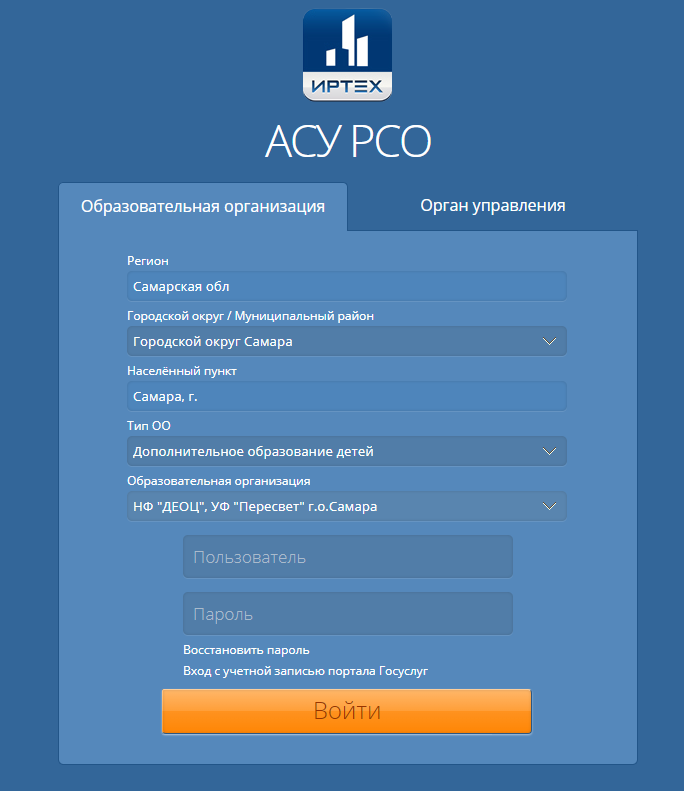 3) Проделайте шаги, изложенные в инструкции «Мастер ввода данных».ВАЖНО! Все инструкции по работе в АСУ РСО (включая «Мастер ввода данных») размещены в самой системе. Для их открытия нажмите на знак вопроса ? в правом верхнем углу окна системы: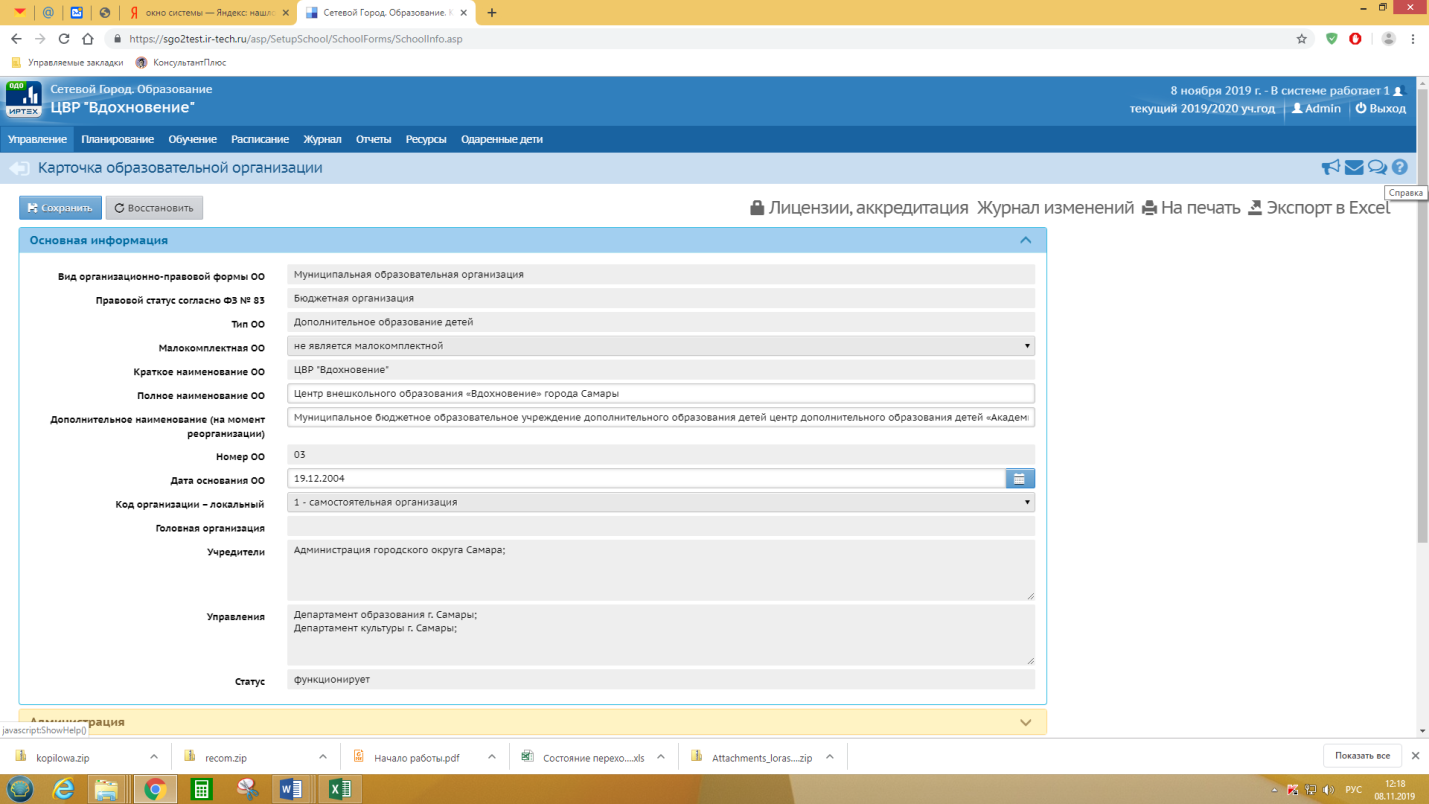 Вид окна с инструкциями (для открытия какого-либо из разделов инструкции, щёлкните по нему левой кнопкой мыши):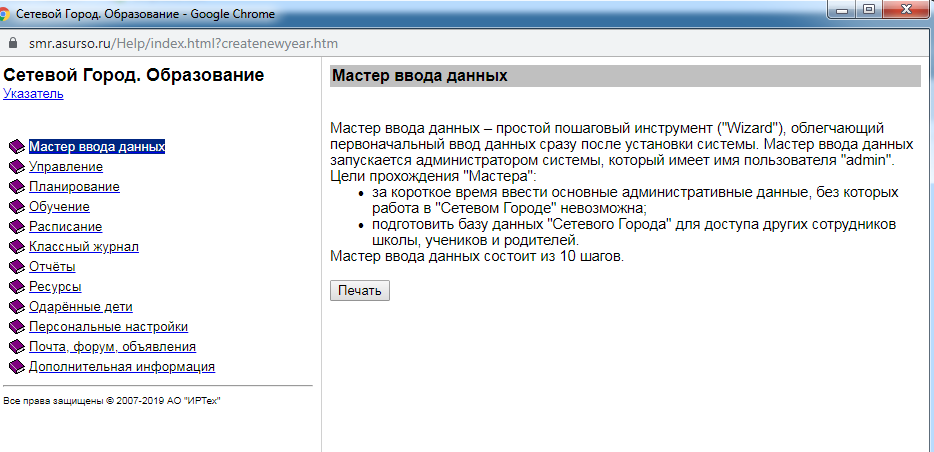 